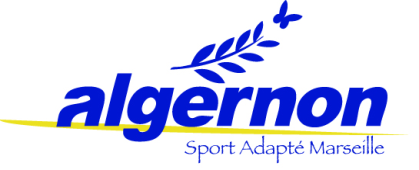 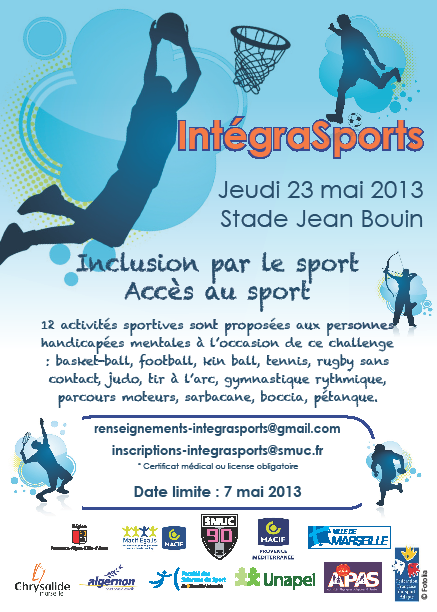 Journée IntégraSportsSmuc de MarseilleJeudi 24 Mai 2013Activités proposées : Basket Ball, Football, Kin Ball, Tennis, Judo, Rugby sans contact, tir à l’arc, gymnastique rythmique, parcours moteurs,  boccia, sarbacane, pétanque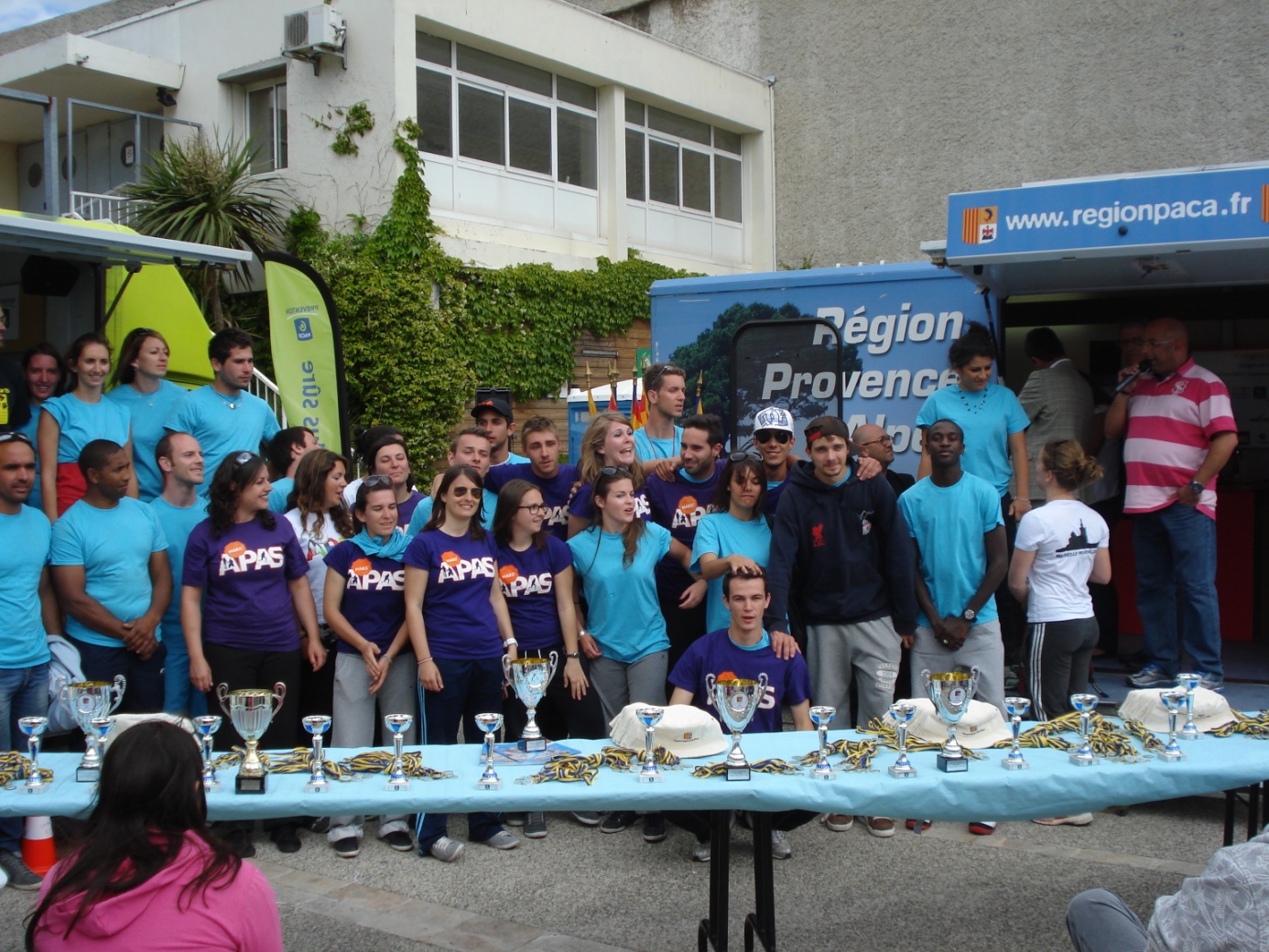 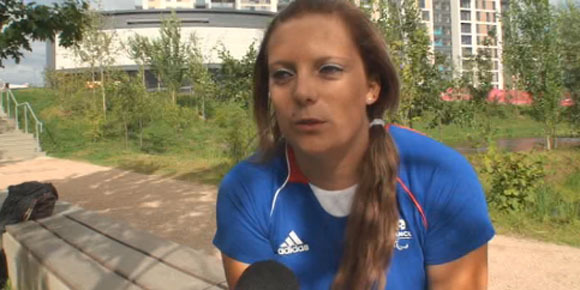 EtablissementsIME LES AMANDIERSIME LES ECUREUILSIME LA PEPINIEREIME LES TAMARISFAM LES HORTENSIASESAT LES CITRONNIERSESAT LES GLYCINESACCUEIL DE JOUR LES MAGNOLIASSAMSAH LES MIMOSAS